PHYSICAL PROCESSES AFFECT THE LITHOSPHERE, ATMOSPHERE, HYDROSPHERE, AND BIOSPHEREHurricanes – causes high winds and large amounts of rainfall affecting the atmosphere, hydrosphere and lithosphere; can uproot plants, stones, or other loose materials affecting the lithosphere; can cause loss of plant, animal and human life affecting the biosphereEl Nino – impacts precipitation levels causing periods of drought and flooding affecting all spheres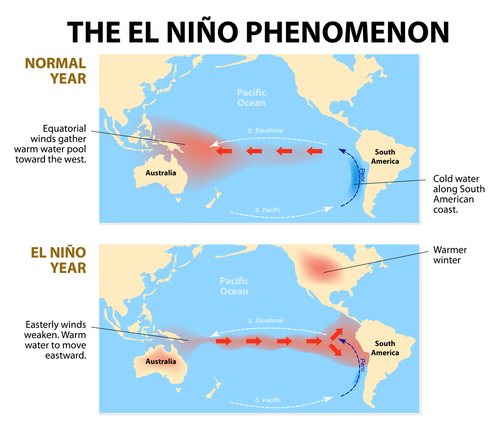 Earthquakes – causes fractures in the lithosphere; possible damage to lives in the biosphere; tsunamis are created in the hydrosphere and threaten the lithosphereVolcanoes – releases gases and ash into the atmosphere; released ash affects lithosphere and hydrosphere; lava flows affect the lithosphere; eruptions can create craters in the lithosphereLithosphere – the outermost shell of the earth (the land, the earth)Atmosphere – the layer of air that surrounds the earthHydrosphere – comprised of all the water that is on earth including lakes, rivers, oceans and underground suppliesBiosphere – refers to the living plants and animals that inhabit the land and water on the earth, also known as ecosystems